Delta Upsilon OdeDikaia Upotheke, hail!The emblem that we love,We sing the praise in accents loud,All other songs above.We love the meaning of thy wordsThat ring so clear and true.We bless the tie that binds, all hail!Beloved Delta U!Beloved Delta U!Hail, Delta UpsilonHail, Delta Upsilon! Brotherhood glorious!Justice thy cornerstone, true manhood thy goal;O’er all thine enemies forever victorious, Hail, Delta Upsilon, eternal Soul! DELTA UPSILONINTERNATIONAL FRATERNITY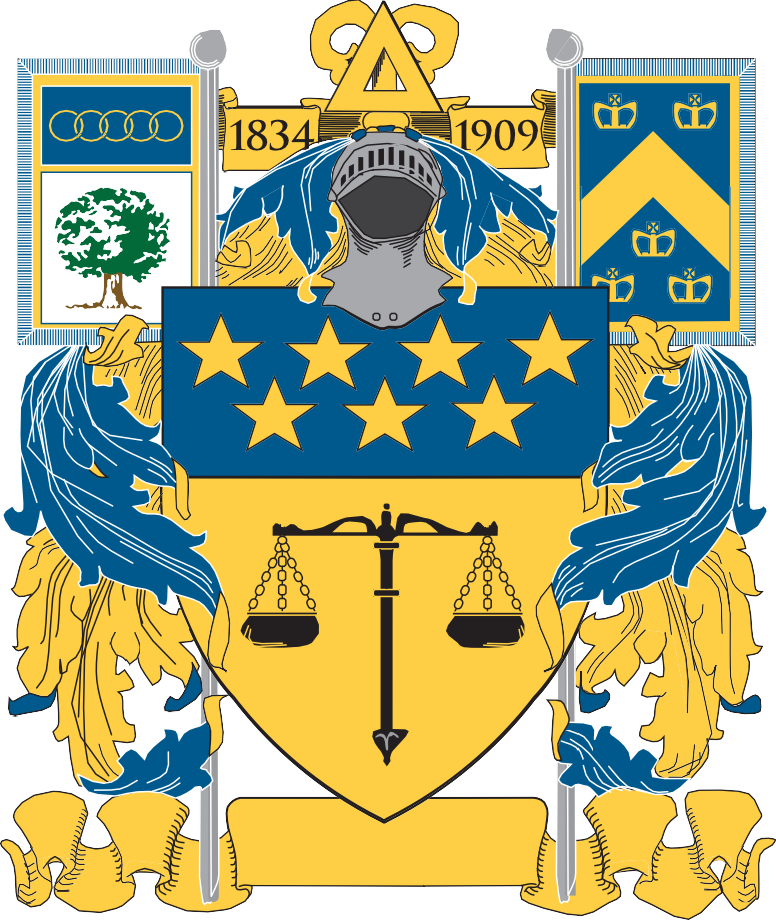 INITIATIONMichigan Tech ChapterDELTA UPSILON HOUSE, 1101 COLLEGE AVEDECEMBER 8, 2019About Delta UpsilonOriginally called “The Social Fraternity,” Delta Upsilon International Fraternity was founded on Nov. 4, 1834, at Williams College in Massachusetts, in response to the secret societies that had taken over campus. The Founding Fathers of what would become Delta Upsilon chose members based on merit and founded their organization on four principles: The Advancement of Justice, The Promotion of Friendship, The Development of Character, and The Diffusion of Liberal Culture. Today, Delta Upsilon is North America’s largest non-secret, non-hazing fraternity, whose members choose to live by those same Four Founding Principles on a daily basis.Delta Upsilon’s Michigan Tech Chapter was installed on May 10, 1986. Since opening, the Chapter has welcomed over 400 members and has served as a home to them throughout their college career. The Michigan Tech Chapter prides itself in its uniqueness among fraternities at Michigan Tech and the lifelong fraternal bonds it creates. The Michigan Tech Chapter is proud to welcome these new members as they take the Oath of Initiation.Order of InitiationRITE I(held December 6)RITE II(at Michigan Tech Chapter House, 1101 College Ave)PRESIDENT INSTALLATIONOFFICER INSTALLATIONOfficers of InitiationMASTER: Name, School ’xxEXAMINER: Name, School ’xxCHIEF MARSHAL: Name, School ’xxCHAPLAIN: Name, School ’xxCHARGE SPEAKER: Name, School ’xxCandidates of InitiationIncoming Executive BoardPRESIDENT: NameVP MEMBERSHIP EDUCATION: NameVP LOSS PREVENTION: NameVP EXTERNAL RELATIONS: NameVP MEMBERSHIP RECRUITMENT: NameVP ACADEMIC EXCELLENCE: NameVP FINANCE: NameVP ADMINISTRATION: Name